Magyar Laboratóriumi Diagnosztikai Társaság – Szakmai Rendezvény 2020SARS-CoV-2 vírusfertőzés laboratóriumi vizsgálata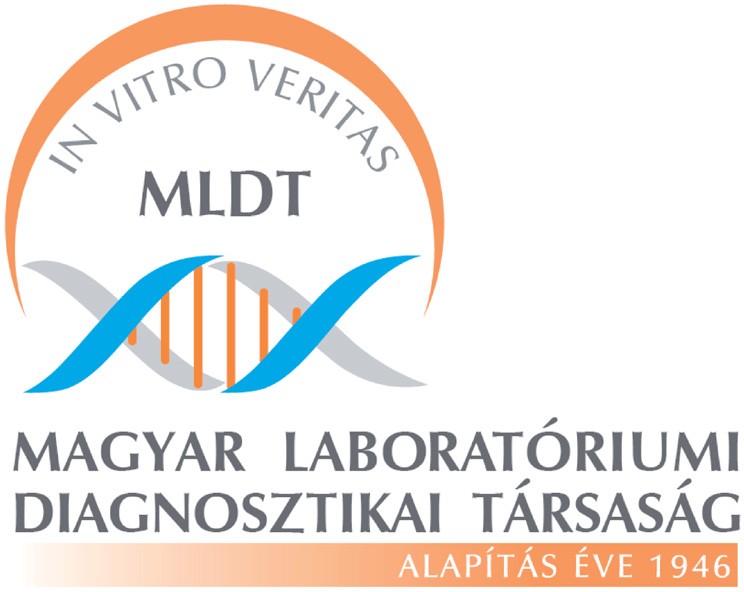 Utóakkrediált Online KongresszusA konferencia kezdési időpontja: 2020. október 15. 15:00JELENTKEZÉSI LAPRegisztrációs időszak: 2020. szeptember 15 - október 25.Konferencia online elérhetősége: 2020. október 15-29.Egy jelentkezési lapon csak egy személy regisztrálhat. Kérjük, olvashatóan, nyomtatott nagy betűkkel töltse ki. BEKÜLDENDŐ: nemeth.andrea@markusovszky.huTel.:  +36 94/515 501SZEMÉLYES ADATOKProf.	Dr.	Név:  	Beosztás: 	Pecsétszám/nyilvántartási szám*:  	Szakképesítés*:			 Munkahely:		 Cím: Munkahelyi	OtthoniVáros: 	Irányítószám:  	Utca, ház sz./ Pf.:  	Telefon: 		e-mail:  	Valamennyi adat megadása kötelező. *Ezek az adatok a továbbképzési rendszer kreditpontjainak kiadásához szükségesek. Orvosoknál a pecsétszám is elegendő. Kérjük fokozottan figyeljen a helyes e-mail cím megadására, mert anélkül a regisztráció érvénytelen!RÉSZVÉTELI DÍJFIZETÉS MÓDJA, SZÁMLÁZÁS:Számlázási név és, cím,adószám: 	Kapcsolattartó személy neve és elérhetősége:Kedvezményezett: Magyar Laboratóriumi Diagnosztikai TársaságBankszámlaszám: 10200823-22222909A közleménybe kérjük írja be a regisztrálni kívánt egyén/egyének nevét (gyakori név esetén további azonosítót pl. város vagy pecsétszám) továbbá, hogy „Szakmai Nap”. Amennyiben több személy befizetése egyszerre történik, kérünk a közlemény rovatban mindenkit felsorolni.ÁLTALÁNOS FELTÉTELEK:A részvételi díj beérkezése után, a regisztráció során feltüntetett e-mail címre fogjuk küldeni a konferencia eléréséhez szükséges honlap adatait és az egyéni jelszót. Visszaigazolást a jelentkezés feldolgozását követően, legfeljebb 5 munkanapon belül vállaljuk. Ha költségeit részben vagy egészben a munkahelye vagy szponzor fizeti, kérjük, hogy a jelentkezési lapon pontosan jelölje meg a számlázási nevet és címet, és adjon meg a költségviselőhöz egy kapcsolattartót és elérhetőséget!A befizetést követően a banki kivonat alapján végszámlát állítunk ki, amit elektronikus úton küldünk meg a befizető vagy szponzor nevére és címére.Külföldről történő átutalásnál a külföldi banki költség az utaló felet terheli, amennyiben a külföldi banki költség levonásra kerül az utalt összegből, azt a végszámla kiállításakor fizetendő összegként tüntetjük fel.Csekken történő befizetésre nincs lehetőség!A jelentkezési lap beküldésével a Megrendelő és a Szolgáltató (Magyar Laboratóriumi Diagnosztikai Társaság, MLDT) között szerződés jön létre, mellyel a Szolgáltató kötelezettséget vállal a visszaigazolt szolgáltatások teljesítésére, a Megrendelő kötelezettséget vállal a szolgáltatások ellenértékének pénzügyi teljesítésére.LEMONDÁSI ÉS MÓDOSÍTÁSI FELTÉTELEK:A regisztráció és a megrendelt szolgáltatás utólagos lemondására, pénzvisszatérítésre nincs lehetőség.A jelentkezési lapon megjelölt szolgáltatásokat megrendelem, azok ellenértékét befizetem, az általános feltételeket elfogadom. A jelentkezési lap beküldése pénzügyi kötelezettségvállalást jelent.Dátum:…………………………………..	Nyilvántartás szerinti MLDT vagy MOLSZE tag4.000 FtNem MLDT vagy MOLSZE tag8.000 FtNyilvántartás szerinti nyugdíjas MLDT vagy MOLSZE tagTérítésmentes